MATEMATYKA kl. 4bPoniedziałek 23.03.2020Zapisz do zeszytu temat lekcjiTemat: Liczby mieszaneNa tej lekcji dowiemy się co to są liczby mieszane i co mają wspólnego z ułamkami?1.Przeczytaj treści zawarte na str.156 w podręczniku2.Wejdź na stronę  https://epodreczniki.pl/a/ulamek-jako-czesc-calosci/DNh00uKNGDla utrwalenia przechodzimy czyli czytamy i rozwiązujemy po kolei ćwiczenia tylko na komputerze. Pod każdym ćwiczeniem znajduje się sprawdź poprawność więc nie będzie problemu czy dobrze rozwiązane jest przez Ciebie. Gdy dojdziecie do tematu Liczby mieszane czytacie definicję, przepisujecie ją do zeszytu a potem każdy rozwiązany przykład również zapisujecie do zeszytu.( również inne ważne rzeczy które uznasz, że trzeba przepisujesz do zeszytu). 3. Wykonaj w zeszycie przedmiotowym zadanie 1 strona 156. Chętne osoby, które dobrze zrozumiały temat rozwiązują zadanie 2 str.  156 oraz 3 i 4 str. 157.4. Wykonaj w zeszycie ćwiczeń stronę  52 zaś chętni cała strona 53.Wtorek 24.03.2020Zapisz do zeszytu temat lekcjiTemat: Ułamki i liczby mieszane na osi liczbowej.Na tej lekcji dowiecie  się jak zaznaczać  i odczytywać ułamki zwykłe i liczby mieszane na osi liczbowej.1.Przeczytaj treści zawarte na str.158 w podręczniku2.Wejdź na stronę  https://epodreczniki.pl/a/ulamki-i-liczby-mieszane-na-osi-liczbowej/DQAKtVLKdZapoznaj się dokładnie z całym materiałem wykonuj ćwiczenia, które są tam zawarte. 3. Do zeszytu:Przepisz przykład 1 i przykład 2 wraz z rysunkami.Ćwiczenie 3, ćwiczenie 4 i ćwiczenie 5 ćwiczenie 8 ćwiczenie 11 i 12Pozostałe ćwiczenia wykonuj na komputerze. 4. Wykonaj samodzielnie w zeszycie zadanie 1 strona 158 podręcznik.5. Jeśli masz jeszcze siłę wykonaj zadania w zeszycie ćwiczeń strona 54.Środa 25.03.2020Zapisz do zeszytu temat lekcjiTemat: Porównywanie ułamkówNa tej lekcji dowiecie  się jak porównywać ułamki zwykłe.1.Przeczytaj treści zawarte na str.160 w podręczniku2.Wejdź na stronę https://epodreczniki.pl/a/porownywanie-ulamkow-zwyklych/D13kDGGPgZapoznaj się dokładnie z całym materiałem wykonuj ćwiczenia, które są tam zawarte. Do zeszytu przepisz: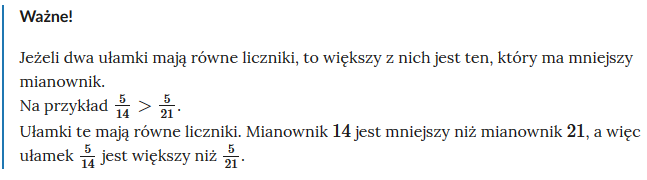 Wykonaj ćwiczenie 2, ćwiczenie 3, ćwiczenie 4 i przepisz do zeszytu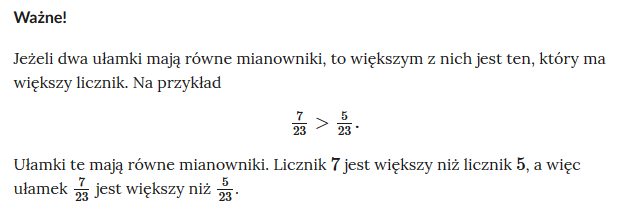 Wykonaj ćwiczenie 5 i ćwiczenie 7, przepisz do zeszytu.Uwaga ! Nie wykonuj tematu porównywanie ułamków o różnych mianownikach i licznikachPrzeczytaj jeszcze raz materiał na stronie 160 w podręczniku i rozwiąż sobie ćwiczenie B. Jeśli masz jeszcze siły to możesz to ćwiczenie przerysować do zeszytu.Teraz odpocznij.Piątek   27.03.2020Zapisz do zeszytu temat lekcjiTemat: Porównywanie ułamków zwykłych - ćwiczeniaNa tej lekcji będziesz ćwiczyć porównywanie ułamków.W celu przypomnienia ostatniej lekcji wejdź na stronę https://szaloneliczby.pl/porownywanie-ulamkow-zwyklych/Jeśli już wszystko się przypomniało to zacznij rozwiązywać zadania. Wykonuj w zeszycie zadania z podręcznika: Ćwiczenie C, Ćwiczenie D zadanie 1 strona 161. Ćwicz porównywanie ułamków w zeszycie ćwiczeń strona 56 i zadania 5, 6 strona 57. Chętni uzupełniają cała stronę 57.W razie potrzeby można zostawiać wiadomości i pytania na naszej grupie na messengerze lub wysyłać mi na maila w temacie maila musi być klasa 4a. Nie zapomnij się podpisać tak abym wiedziała od kogo mam wiadomość.matematyka@kareta.biz